Placeholder for sending college logo   	  			 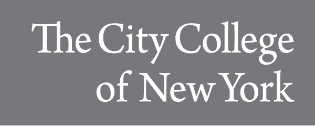 ARTICULATION AGREEMENT GENERAL TITLE HERESENDING AND RECEIVING INSTITUTIONSSending College: Department: 	________________________________________Program: 	________________________________________Degree: 	________________________________________Receiving College: City College of New YorkDepartment: 	________________________________________Program: 	________________________________________Degree: 	________________________________________APPROVED (Semester/Year):		__________________REVISED (if applicable) (Semester/Year):	__________________SENDING COLLEGE 
CONTACT FOR STUDENTS: 	____________________________________	CCNY CONTACT FOR STUDENTS:	____________________________________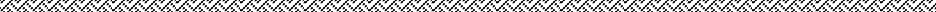 ADMISSION REQUIREMENTS FOR SENIOR COLLEGE PROGRAMGeneral Basic Requirements: Completion of the A.A/A.S degree at SENDING COLLEGE in MAJOR Additional requirements if applicableTransfer of Credit from SENDING COLLEGE to City CollegeGraduates of SENDING COLLEGE with the associate degree in SENDING COLLEGE MAJOR who select the courses specified in this articulation agreement will receive 60 contributory transfer credits toward the CCNY DEGREE in CCNY MAJOR at the City College of New York. In addition, they will be deemed to have met all Required Core and Flexible Core Pathways requirements at City College.Total additional credits required at the senior college to complete baccalaureate degree: 60*Total credits required to earn the DEGREE in MAJOR: 120*including major requirements, 6 credits of College Option, and elective credits. Courses taken at the sending college in addition to the courses specified will be applied to general elective credits required for the degree, not to exceed the number of required elective credits for the BACHELOR’S DEGREE in MAJOR. Therefore, depending on the number of elective credits transferred, the total number of credits a student must take at City College to complete the degree can vary, but it will not exceed 60 credits for a 120 credit degree provided the student has taken all the courses specified in this agreement at the Community College. Requirement to Requirement Equivalencies and Transfer Credit Awarded**Unless otherwise noted, students may fulfill the Pathways Common Core requirements with any qualifying course for each category. If a course is specified, it will count for the major as well as the indicated Pathways requirement. If students do not take the specified courses in the Common Core, they will have to take additional courses to complete their bachelor’s degree requirements at City College. ***The credit range accounts for the STEM variant in the Common Core.****College courses taken at the sending college or another community college in addition to the courses specified will be applied to general elective credits required for the bachelor’s degree, not to exceed the number of required elective credits for the bachelor’s degree. Therefore, the number of elective credits the student will need to take at City College to complete 120 credits can vary. ***** Elective credit range is 0 to X [X=60 – (Major credits plus 6 credits College Option) for a 120-credit degree]. The number of required credits within the range can vary by student depending on the number of general elective credits that were transferred and applied to the City College degree.Articulation Agreement Follow Up Procedures (Suggested)Procedures for reviewing, updating, modifying or terminating agreement:When either of the degree programs involved in this agreement undergoes a change, the college initiating the change will contact the partner college and the agreement will be reviewed and revised accordingly by faculty from each institution’s respective departments, selected by their chairpersons and/or program directors.Procedures for evaluating agreement, i.e., tracking the number of students who transfer under the articulation agreement and their success:Each year CCNY will provide Sending College with the following information: a) the number of Sending College students who applied to the program; b) the number of Sending College students who were accepted into the program; c) the number of Sending College students who enrolled; and d) the aggregate GPA of these enrolled students. College representatives signing this form of their designees will meet to discuss and review the data and the agreement overall at least once a year.Procedures for publicizing and promoting of agreementSending and receiving college procedures for publicizing agreement, e.g., college catalogs/bulletins, transfer advisers, websites, etc.:This articulation agreement will be publicized on Sending College’s website and CCNY’s website. Wherever the articulation agreement is publicized, the following information will be included:Effective Date:   Semester Year:  Revised Semester, Year: AdvisingSending College students who plan to transfer into the ABOVE NAMED degree program at CCNY are advised to choose the listed program requirements indicated in this document in order to satisfy the requirements for the Associates degree in Insert Degree Name Here at Sending College and to ensure that the maximum number of credits are transferred to satisfy the ABOVE NAMED MAJOR  requirements at CCNY. SignaturesSending CollegeCCNY College EquivalentCredit GrantedCourse and TitleCr.Course and TitleCr.Pathways Core Requirements**                          Pathways Core Requirements Satisfied**Pathways Core Requirements**                          Pathways Core Requirements Satisfied**Pathways Core Requirements**                          Pathways Core Requirements Satisfied**Pathways Core Requirements**                          Pathways Core Requirements Satisfied**Pathways Core Requirements**                          Pathways Core Requirements Satisfied**Composition I3Composition I33Composition II3Composition II33Mathematics & Quantitative Reasoning3-4Mathematics & Quantitative Reasoning3-43-4Life and Physical Science3-4Life and Physical Sciences3-43-4World Cultures and Global Issues3World Cultures and Global Issues33US Experience in its Diversity3US Experience in its Diversity33Creative Expression3Creative Expression33Individual and Society3Individual and Society33Scientific World3-4Scientific World3-43-4Additional Flexible Core3Additional Flexible Core33Pathways Subtotal Pathways Subtotal Pathways Subtotal Pathways Subtotal 30-33***Major Program Core Courses                             City College Course EquivalencyMajor Program Core Courses                             City College Course EquivalencyMajor Program Core Courses                             City College Course EquivalencyMajor Program Core Courses                             City College Course EquivalencyMajor Program Core Courses                             City College Course EquivalencyMajor  ElectivesMajor  ElectivesMajor  ElectivesMajor  ElectivesMajor  ElectivesMajor Credits Subtotal                                                Credits applied to CCNY MajorGeneral ElectivesGeneral ElectivesGeneral ElectivesGeneral ElectivesGeneral ElectivesGeneral Electives Subtotal                                                       Total general elective credits applied to CCNY degree will vary****	Total = 	Minimum Credits Applied To City College Degree = 60*                       	Total = 	Minimum Credits Applied To City College Degree = 60*                       	Total = 	Minimum Credits Applied To City College Degree = 60*                       	Total = 	Minimum Credits Applied To City College Degree = 60*                       	Total = 	Minimum Credits Applied To City College Degree = 60*                       CCNY Courses Remaining for Baccalaureate DegreeCCNY Courses Remaining for Baccalaureate DegreeCourse and TitleCreditsCollege Option College Option [College Option Course I]3[College Option Course II]3College Option Subtotal6Required Courses for the MajorRequired Courses for the MajorRequired Courses SubtotalMajor Elective Courses Major Elective Courses  Major Electives Subtotal
MAJOR CREDITS TOTAL
MAJOR CREDITS TOTALAdditional general elective courses at CCNY****0 – X***** Total120Chief Academic Officer/DateSending CollegeChief Academic Officer/ DateCity CollegeDean/DateDean/DateDepartment Chair/DateDepartment Chair/DateDirector of Transfer Advising/DateDirector of Transfer Credit Evaluation/Date